WOS kl.8,Temat: Prawa człowieka zapisane w Konstytucji RP- 05.05.2020Przeczytaj prawa człowieka zapisane w Konstytucji RP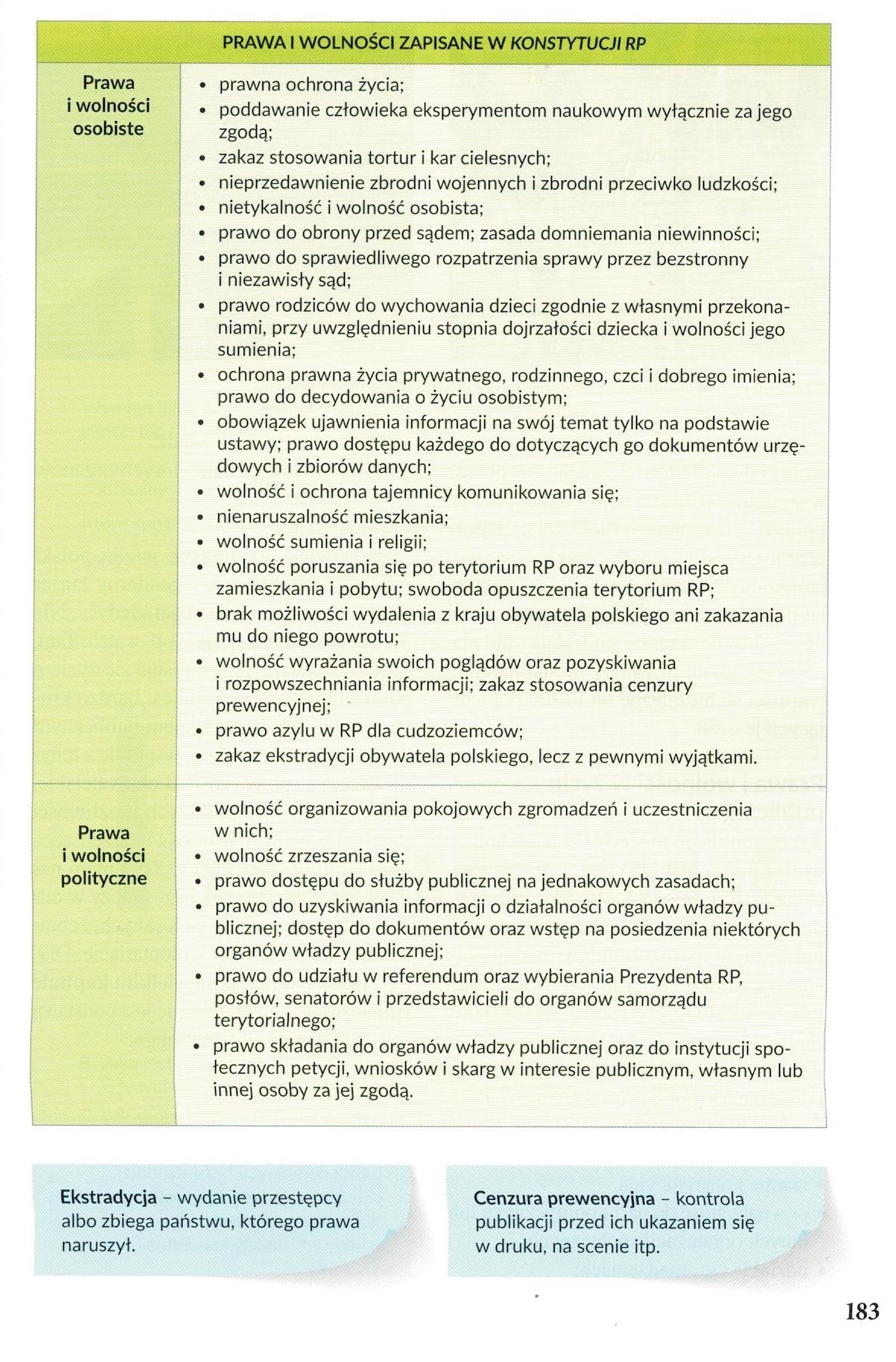 Napisz po dwa przykłady:Prawa i wolności osobiste:Prawa i wolności polityczne: